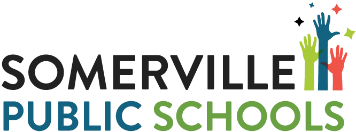 Plano de Administração de MedicamentosA administração de medicamentos na escola é regulamentada pelo MGL Ch. 71 seg. 54B, 105 CMR 210.000 e política da SPS. Este formulário deve ser preenchido para medicamentos a serem administrados na escola e em eventos patrocinados pela escola. Todos os medicamentos devem ser entregues à enfermeira da escola pelos pais/responsáveis ​​no recipiente rotulado da farmácia com um pedido médico atual e, se necessário, um plano de ação de emergência.______________________________________                 ________________________Nome do(a) Aluno(a)                                                                     		            Data de Nascimento__________________________________________	           ___________________________Nome Pais/responsável				                                                        Telefone Pais/responsávelSe for alérgico a OVO, SOJA, LÁCTEOS ou TRIGO e estiver comendo refeições escolares, o Formulário de Solicitação de Dieta Especial deve ser preenchido com a enfermeira da escola.Se for alérgico a OVO, os ovos podem ser consumidos como ingrediente em produtos de panificação? Sim         NãoNome da Medicação a Ser Tomada Na Escola: __________________________________________________Esta Medicação Serve Para: _____________________________________________________________Dose________________ Horário/Frequência ____________________ Via________________________Nome e Telefone do Prescritor Licenciado:____________________________________________________Outros Medicamentos Tomados em Casa:_____________________________________________________Informações Adicionais para a Enfermeira Escolar: ________________________________________________Sim	NãoO aluno pode carregar e auto-administrar inalador de resgate para asma, auto-injetor de epinefrina (Epi-Pen©), Enzimas CF, dispositivo de monitoramento de insulina e glicose se a enfermeira da escola concordar que é seguro e apropriadoO formulário de autoadministração precisará ser preenchido e o plano feito com a enfermeira da escolaEu li e revisei este plano de administração de medicamentos e concordo que ele pode ser compartilhado com a equipe da escola conforme necessário para a saúde e segurança do(a) meu/minha filho(a).   Sim  □	Não □Dou permissão para que a enfermeira da escola do(a) meu/minha filho(a) entre em contato com o médico prescritor se mais informações ou esclarecimentos forem necessários.   Sim □	Não □Dou consentimento para que a enfermeira da escola administre ou supervisione a administração da medicação do(a) meu/minha filho(a) na escola e em eventos patrocinados pela escola.  Sim □	Não □_____________________________________________________/__________________	(Assinatura Pais/Responsável)	                                                                                               	Data		Observação: as alterações de dose exigem ordens médicas atualizadas. Novas prescrições devem ser iniciadas em casa antes de serem administradas na escola. Os pais podem retirar a medicação a qualquer momento. Os medicamentos que não forem buscados no final do ano serão descartados conforme exigido pela lei estadual.